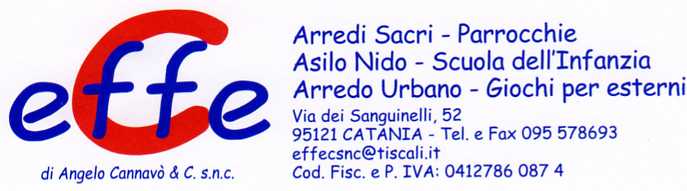 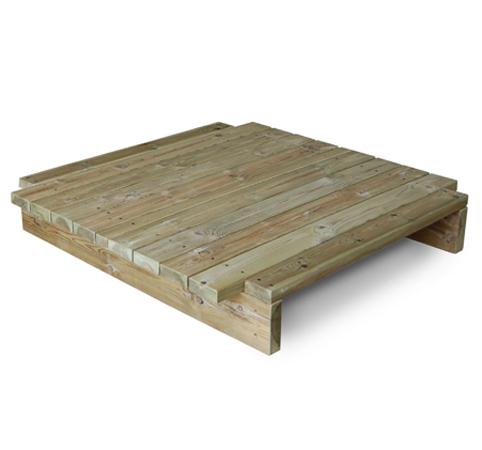 Descrizione:Pedana per torretta in legno, composta da travaturaportante della sezione di 14x4.5 cm, con assito dicalpestio della sezione di 9.5x3.5 cm. La struttura èstudiata per essere agganciata agli angoli a pali dellasezione di 9x9 cm.Il legno utilizzato è pino nordico con impregnazioneecologica a pressione che permette una protezioneottimale e duratura all'esterno.Dimensioni: 105x105 cmCatalogo: Arredi e Giochi da EsterniCodice: 310024Categoria: Accessori e ricambistica
